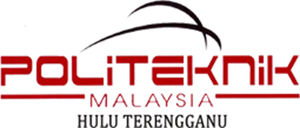 JALAN PENGKALAN GAWI/TASEK KENYIR, KUALA JENERIS21700 KUALA BERANG TERENGGANUTel : 09-682 5555     Faks : 09-682 5556BORANG PENGHANTARAN DOKUMEN TIDAK TERPERINGKAT MELALUI FAKSIMILIMAKLUMAT DOKUMEN (Document Information)MAKLUMAT DOKUMEN (Document Information)MAKLUMAT DOKUMEN (Document Information)MAKLUMAT DOKUMEN (Document Information)MAKLUMAT DOKUMEN (Document Information)MAKLUMAT DOKUMEN (Document Information)MAKLUMAT DOKUMEN (Document Information)RuJRuJBil. HelaianBil. HelaianTermasuk helaian iniTarikh dokumen dihantarTarikh dokumen dihantarTarikh dokumen dihantarPerkaraPerkaraMAKLUMAT PENGIRIM (Sender’s Information)MAKLUMAT PENGIRIM (Sender’s Information)MAKLUMAT PENGIRIM (Sender’s Information)MAKLUMAT PENGIRIM (Sender’s Information)MAKLUMAT PENGIRIM (Sender’s Information)MAKLUMAT PENGIRIM (Sender’s Information)MAKLUMAT PENGIRIM (Sender’s Information)NamaNamaJabatan Jabatan MAKLUMAT PENERIMA (Receiver’s Information)MAKLUMAT PENERIMA (Receiver’s Information)MAKLUMAT PENERIMA (Receiver’s Information)MAKLUMAT PENERIMA (Receiver’s Information)MAKLUMAT PENERIMA (Receiver’s Information)MAKLUMAT PENERIMA (Receiver’s Information)MAKLUMAT PENERIMA (Receiver’s Information)NamaNamaNama Organisasi/Jabatan/AgensiNama Organisasi/Jabatan/AgensiNO.FAKSNO.FAKSNota & Pesanan (Note for action & message)Nota & Pesanan (Note for action & message)Nota & Pesanan (Note for action & message)Nota & Pesanan (Note for action & message)Nota & Pesanan (Note for action & message)Nota & Pesanan (Note for action & message)Nota & Pesanan (Note for action & message)Untuk maklumanUntuk maklumanUntuk maklumanSalinan FailSalinan FailUntuk tindakan selanjutnyaUntuk tindakan selanjutnyaUntuk tindakan selanjutnyaSila BeriSila Beri